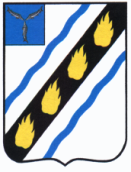 АДМИНИСТРАЦИЯСОВЕТСКОГО МУНИЦИПАЛЬНОГО РАЙОНАСАРАТОВСКОЙ ОБЛАСТИП О С Т А Н О В Л Е Н И Еот  28.12.2018 № 857 р.п.СтепноеОб утверждении Административного регламента по предоставлению муниципальной услуги «Направление уведомлений о соответствии (несоответствии) указанных в уведомлении о планируемых строительстве или реконструкции объекта индивидуального жилищного строительства или садового дома параметров объекта индивидуального жилищного строительства или садового дома установленным параметрам и допустимости (и (или) недопустимости) размещения объекта индивидуального жилищного строительства или садового дома на земельном участке» 	В соответствии с Градостроительным кодексом Российской Федерации, Федеральным законом от 27.07.2010 № 210-ФЗ «Об организации предоставления государственных и муниципальных услуг», постановлением администрации Советского муниципального района от 06.04.2010 № 371 «О Порядке разработки и утверждения административных регламентов осуществления муниципального контроля и административных регламенов предоставления муниципальных услуг в администрации Советского муниципального района и ее органах», руководствуясь Уставом Советского муниципального района Саратовской области, администрация Советского муниципального района  ПОСТАНОВЛЯЕТ:Утвердить Административный регламент по предоставлению муниципальной услуги «Направление уведомлений о соответствии (несоответствии) указанных в уведомлении о планируемых строительстве или реконструкции объекта индивидуального жилищного строительства или садового дома параметров объекта индивидуального жилищного строительства или садового дома установленным параметрам и допустимости (и (или) недопустимости) размещения объекта индивидуального жилищного строительства или садового дома на земельном участке» согласно приложению. Настоящее постановление вступает в силу со дня его официального опубликования в установленном порядке.  Глава Советского муниципального  района                                                                 	С.В. Пименов Касимова И.В. 5-00-37Приложение № 1 к постановлению администрации                                                          Советского муниципального района от  28.12.2018 № 857 Административный регламентпредоставления муниципальной услуги «Направление уведомлений о соответствии (несоответствии) указанных в уведомлении о планируемых строительстве или реконструкции объекта индивидуального жилищного строительства или садового дома параметров объекта индивидуального жилищного строительства или садового дома установленным параметрам и допустимости (и (или) недопустимости) размещения объекта индивидуального жилищного строительства или садового дома на земельном участке»1. Общие положения1.1. Административный регламент (далее - регламент) предоставления муниципальной услуги «Направление уведомлений о соответствии (несоответствии) указанных в уведомлении о планируемых строительстве или реконструкции объекта индивидуального жилищного строительства или садового дома параметров объекта индивидуального жилищного строительства или садового дома установленным параметрам и допустимости (и (или) недопустимости) размещения объекта индивидуального жилищного строительства или садового дома на земельном участке» (далее - муниципальная услуга) устанавливает порядок и стандарт предоставления муниципальной услуги по направлению застройщику уведомлений о соответствии (несоответствии) указанных в уведомлении о планируемом строительстве параметров объекта индивидуального жилищного строительства или садового дома установленным параметрам и допустимости (недопустимости) размещения объекта индивидуального жилищного строительства или садового дома на земельном участке.1.2. Заявителями муниципальной услуги являются физические и юридические лица (застройщики), имеющие намерение осуществить строительство, реконструкцию объектов индивидуального жилищного строительства или садового дома на земельном участке, правообладателем которого они являются (далее - заявители).1.2.1 От имени Заявителя могут выступать его уполномоченные представители.1.2.2 От имени Заявителя может выступать многофункциональный центр предоставления государственных и муниципальных услуг (далее – многофункциональный центр) при однократном обращении заявителя с запросом о предоставлении нескольких государственных и (или) муниципальных услуг (далее - комплексный запрос). 1.3. Муниципальная услуга предоставляется администрацией Советского муниципального района и осуществляется через функциональное структурное подразделение - отдел промышленности, теплоэнергетического комплекса, капитального строительства и архитектуры администрации Советского муниципального района (далее - Отдел).Муниципальная услуга может оказываться через многофункциональный центр в порядке и сроки, которые установлены соглашением о взаимодействии между многофункциональным центром и администрацией Советского муниципального района (далее – Администрация), со дня вступления в силу соглашения. 1.4. Информация о месте нахождения, справочные телефоны и график работы отдела промышленности, теплоэнергетического комплекса, капитального строительства и архитектуры администрации Советского муниципального района размещаются на официальном сайте администрации Советского муниципального района в информационно - телекоммуникационной сети «Интернет»: http://stepnoeadm.ru.1.5. Информация о порядке предоставления муниципальной услуги, о месте нахождения и графике работы Отдела, а так же о месте нахождения и графике работы организаций, участвующих в предоставлении муниципальной услуги может быть получена Заявителями:непосредственно в кабинете № 26 при личном обращении в Отдел;с использованием средств телефонной связи;с использованием информационного стенда;при обращении по электронной почте через официальный сайт Администрации;в сети Интернет на Едином портале государственных и муниципальных услуг (функций) www.gosuslugi.ru и портале государственных и муниципальных услуг Саратовской области www.pgu.saratov.gov.ru.при обращении в письменной форме почтовым отправлением в адрес Администрации по адресу: 413210, Саратовская область, Советский район, р.п. Степное, ул. 50 лет Победы, д. 3.Индивидуальное информирование в письменной или электронной форме осуществляется посредством направления ответа на обращение в форме электронного документа по адресу электронной почты, указанному в обращении, поступившем в Администрацию в форме электронного документа, и в письменной форме по почтовому адресу, указанному в обращении, поступившим в письменной форме (или вручается под роспись Заявителю лично). Кроме того, на поступившее в Администрацию обращение, содержащее предложение, заявление или жалобу, которые затрагивают интересы неопределенного круга лиц, в частности на обращение, в котором обжалуется судебное решение, вынесенное в отношении неопределенного круга лиц, ответ, в том числе с разъяснением порядка обжалования судебного решения, может быть размещен с соблюдением требований части 2 статьи 6 Федерального закона «О порядке рассмотрения обращения граждан Российской Федерации» на официальном сайте администрации http://stepnoe-adm.ru.   1.6. Для получения информации о порядке предоставления муниципальной услуги Заявитель либо его уполномоченный представитель обращается в Отдел лично, либо путем направления письменного обращения или по электронной почте.При личном обращении Заявителя либо его уполномоченного представителя, руководитель Отдела или ответственный исполнитель муниципальной услуги осуществляют устное консультирование по вопросам предоставления муниципальной услуги.При ответах на телефонные звонки и устные обращения граждан руководитель Отдела или ответственный исполнитель подробно и в вежливой (корректной) форме информируют обратившихся по интересующим их вопросам. Ответ на телефонный звонок должен начинаться с информации о наименовании Отдела, в который позвонил гражданин, фамилии, имени, отчестве и должности специалиста, принявшего телефонный звонок.При невозможности специалиста, принявшего звонок, самостоятельно ответить на поставленные вопросы, телефонный звонок должен быть переадресован (переведен) на другое должностное лицо или обратившемуся гражданину должен быть сообщен телефонный номер, по которому можно получить необходимую информацию. Время разговора по телефону не должно превышать 15 минут.1.7. Консультирование по вопросам предоставления муниципальной услуги специалистом Отдела, ответственным за исполнение муниципальной услуги:При консультировании ответственным исполнителем Отдела по вопросу о порядке предоставления муниципальной услуги по телефону или при личном обращении Заявителя либо его представителя в Отделе предоставляется информация по следующим вопросам:график работы Отдела;сроки предоставления муниципальной услуги;сведения о нормативных правовых актах, регламентирующих вопросы предоставления муниципальной услуги (наименование, номер, дата);порядок, форма и место размещения информации о предоставлении муниципальной услуги, в том числе на информационных стендах;порядок досудебного (внесудебного) обжалования действия (бездействия) должностных лиц Отдела и решений, принимаемых ими в ходе предоставления муниципальной услуги.1.8. Информация о предоставлении муниципальной услуги по письменным запросам Заявителей либо их представителей направляется почтой в адрес Заявителя либо его представителя в срок, не превышающий 30 дней со дня регистрации письменного обращения, согласно Федеральному закону от 02.05.2006 № 59-ФЗ «О порядке рассмотрения обращений граждан Российской Федерации».Обращение, поступившие в Администрацию Советского муниципального района, подлежат рассмотрению в порядке, установленном Федеральным законом от 02.05.2006 №59-ФЗ «О порядке рассмотрения обращений граждан Российской Федерации».В обращении гражданин в обязательном порядке указывает свои фамилию, имя, отчество (последнее при наличии), адрес электронной почты, если ответ должен быть направлен в форме электронного документа, и почтовый адрес, если ответ направляется в письменной форме.1.9. Информация по вопросам предоставления муниципальной услуги, которая является необходимой и обязательной, размещается на информационных стендах при входе в Отдел Администрации.2. Стандарт предоставления муниципальной услуги 2.1. Наименование муниципальной услуги «Направление уведомлений о соответствии (несоответствии) указанных в уведомлении о планируемом строительстве параметров объекта индивидуального жилищного строительства или садового дома установленным параметрам и допустимости (недопустимости) размещения объекта индивидуального жилищного строительства или садового дома на земельном участке».2.2. Муниципальная услуга предоставляется администрацией Советского муниципального района и осуществляется через функциональное структурное подразделение - отдел промышленности, теплоэнергетического комплекса, капитального строительства и архитектуры администрации Советского муниципального района (далее - Отдел).Муниципальная услуга может оказываться через многофункциональный центр предоставления государственных и муниципальных услуг (далее – многофункциональный центр) в порядке и сроки, которые установлены соглашением о взаимодействии между многофункциональным центром и администрацией Советского муниципального района (далее – Администрация), со дня вступления в силу соглашения.Запрещается требовать от Заявителя осуществления действий, в том числе согласований, необходимых для получения муниципальной услуги и связанных с обращением в иные органы местного самоуправления, государственные органы, организации, за исключением получения услуг и получения документов и информации, предоставляемых в результате предоставления таких услуг, включенных в перечень услуг, которые являются необходимыми и обязательными для предоставления муниципальных услуг.2.3. Результатом предоставления муниципальной услуги является направление уведомлений о соответствии (несоответствии) указанных в уведомлении о планируемом строительстве параметров объекта индивидуального жилищного строительства или садового дома установленным параметрам и допустимости (недопустимости) размещения объекта индивидуального жилищного строительства или садового дома на земельном участке.2.4. Основания для отказа в предоставлении муниципальной услуги отсутствуют.2.5. Срок предоставления муниципальной услуги - 7 рабочих дней со дня получения уведомления о планируемом строительстве или реконструкции объекта индивидуального жилищного строительства или садового дома, уведомления об изменении параметров планируемого строительства или реконструкции объекта индивидуального жилищного строительства или садового дома (далее - уведомление).2.6. Предоставление муниципальной услуги осуществляется в соответствии со следующими нормативными правовыми актами:Градостроительный кодекс Российской Федерации от 29 декабря 2004 г.  № 190-ФЗ (первоначальный текст опубликован в издании «Российская газета» от 30 декабря 2004 г. № 290);Федеральный закон от 29 декабря 2004 г. № 191-ФЗ «О введении в действие Градостроительного кодекса Российской Федерации» (первоначальный текст опубликован в издании «Российская газета» от 30 декабря 2004 г. № 290);Федеральный закон от 27 июля 2010 г. № 210-ФЗ «Об организации предоставления государственных и муниципальных услуг» (первоначальный текст опубликован в издании «Российская газета» от 30 июля 2010 г. № 168);Федеральный закон от 27 июля 2006 г. № 152-ФЗ «О персональных данных» (первоначальный текст опубликован в издании «Российская газета» от 29 июля 2006 г. № 165);Федеральный закон от 6 октября 2003 г. № 131-ФЗ «Об общих принципах организации местного самоуправления в Российской Федерации» (первоначальный текст опубликован в издании «Собрание законодательства Российской Федерации» от 6 октября 2003 г. № 40);Федеральный закон от 25 июня 2002 г. № 73-ФЗ «Об объектах культурного наследия (памятниках истории и культуры) народов Российской Федерации» (первоначальный текст опубликован в изданиях: «Парламентская газета» от 29 июня 2002 г. № 120-121, «Российская газета» от 29 июня 2002 г. № 116-117);Федеральный закон от 24 ноября 1995 г. № 181-ФЗ «О социальной защите инвалидов в Российской Федерации» (первоначальный текст опубликован в издании «Собрание законодательства Российской Федерации» от 27 ноября 1995 г. № 48);Земельный кодекс Российской Федерации от 25 октября 2001 г. № 136-ФЗ (первоначальный текст опубликован в издании «Собрание законодательства Российской Федерации» от 29 октября 2001 г. № 44);Свод правил СП 42.13330.2016 «СНиП 2.07.01-89* Градостроительство. Планировка и застройка городских и сельских поселений», утвержденный приказом Министерства строительства и жилищно-коммунального хозяйства Российской Федерации от 30 декабря 2016 г. № 1034/пр (текст опубликован М., 2016);приказ Министерства строительства и жилищно-коммунального хозяйства Российской Федерации от 19 сентября 2018 г. № 591/пр «Об утверждении форм уведомлений, необходимых для строительства или реконструкции объекта индивидуального жилищного строительства или садового дома» (первоначальный текст опубликован на официальном интернет-портале правовой информации www.pravo.gov.ru 28 сентября 2018 года);постановление Правительства Саратовской области от 25 декабря 2017 года № 679-П «Об утверждении региональных нормативов градостроительного проектирования Саратовской области» (текст опубликован на сайте электронного периодического издания «Новости Саратовской губернии» www.g-64.ru 26 декабря 2017 года, на официальном интернет-портале правовой информации www.pravo.gov.ru 27 декабря  2017 года);постановлением администрации  Советского муниципального района от 29.05.2019 № 276 «Об утверждении перечня муниципальных услуг»;постановлением администрации Советского муниципального района от 14.05.2019 № 253 «О Порядке разработки и утверждения административных регламентов предоставления муниципальных услуг в администрации Советского муниципального района и ее органах»; 2.7. Перечень необходимых для предоставления муниципальной услуги документов.2.7.1. Для предоставления муниципальной услуги заявители представляют в Отдел уведомление о планируемом строительстве или реконструкции объекта индивидуального жилищного строительства или садового дома (приложение № 1 к регламенту), уведомление об изменении параметров планируемого строительства или реконструкции объекта индивидуального жилищного строительства или садового дома (приложение № 2 к регламенту).2.7.1.1. К уведомлению прилагаются следующие документы:1) правоустанавливающие документы на земельный участок в случае, если права на него не зарегистрированы в едином государственном реестре недвижимости;2) документ, подтверждающий полномочия представителя застройщика, в случае, если уведомление о планируемом строительстве направлено представителем застройщика;3) заверенный перевод на русский язык документов о государственной регистрации юридического лица в соответствии с законодательством иностранного государства в случае, если застройщиком является иностранное юридическое лицо;4) документ, подтверждающий согласие на обработку персональных данных, предусмотренный частью 3 статьи 7 Федерального закона от 27 июля 2010 г. № 210-ФЗ «Об организации предоставления государственных и муниципальных услуг»;5) документ, удостоверяющий личность;6) заверенная многофункциональным центром копия комплексного запроса в случае обращения заявителя в многофункциональный центр с комплексным запросом. Копия комплексного запроса представляется многофункциональным центром.2.7.2. Заявитель вправе не представлять документы, предусмотренные подпунктом 1 пункта 2.7.1.1 регламента, самостоятельно.2.8. Основания для отказа в приеме документов, необходимых для предоставления муниципальной услуги:- непредставление документа, подтверждающего согласие на обработку персональных данных, предусмотренного частью 3 статьи 7 Федерального закона от 27 июля 2010 г. № 210-ФЗ «Об организации предоставления государственных и муниципальных услуг»;- непредставление документа, удостоверяющего личность заявителя;- непредставление документа, подтверждающего полномочия представителя заявителя;- наличие в уведомлении и прилагаемых к нему документах исправлений, серьезных повреждений, не позволяющих однозначно истолковать их содержание, подчисток либо приписок, а также зачеркнутых слов, заполнение заявления и прилагаемых к нему документов карандашом;- оформление уведомления не по форме, указанной в приложениях № 1, 2 к регламенту.2.9. Основания для возврата уведомления:1) отсутствие в уведомлении сведений, предусмотренных частью 1 статьи 51.1 Градостроительного кодекса Российской Федерации;2) отсутствие документов, прилагаемых к уведомлению и предусмотренных подпунктами 2, 3 пункта 2.7.1.1 регламента.2.10. Основания для направления уведомления о несоответствии указанных в уведомлении о планируемом строительстве или реконструкции объекта индивидуального жилищного строительства или садового дома параметров объекта индивидуального жилищного строительства или садового дома установленным параметрам и (или) недопустимости размещения объекта индивидуального жилищного строительства или садового дома на земельном участке:1) указанные в уведомлении параметры объекта индивидуального жилищного строительства или садового дома не соответствуют предельным параметрам разрешенного строительства, реконструкции объектов капитального строительства, установленным Правилами землепользования и застройки Советского муниципального района, документацией по планировке территории, или обязательным требованиям к параметрам объектов капитального строительства, установленным Градостроительным кодексом Российской Федерации, другими федеральными законами и действующим на дату поступления уведомления;2) размещение указанного в уведомлении объекта индивидуального жилищного строительства или садового дома не допускается в соответствии с видами разрешенного использования земельного участка и (или) ограничениями, установленными в соответствии с земельным и иным законодательством Российской Федерации и действующими на дату поступления уведомления;3) уведомление подано или направлено лицом, не являющимся застройщиком в связи с отсутствием у него прав на земельный участок.2.11. Муниципальная услуга предоставляется безвозмездно.2.12. Максимальный срок ожидания в очереди при подаче уведомления и при получении результата предоставления муниципальной услуги не должен превышать 15 минут.2.13. Срок регистрации уведомления составляет один день.2.14. Требования к помещениям, в которых предоставляется муниципальная услуга, к залу ожидания, местам для заполнения запросов о предоставлении муниципальной услуги, стендам с образцами их заполнения и перечнем документов, необходимых для предоставления муниципальной услуги.		2.14.1. Прием получателей муниципальной услуги осуществляется непосредственно в кабинете специалиста Отдела, ответственного за исполнение муниципальной услуги.		2.14.2. Заявителям при обращении в Отдел по вопросам, касающимся процедур оказания муниципальной услуги, гарантируется прием в помещении, оборудованном в соответствии с санитарными  нормами и правилами, в том числе обеспечивающем доступность для инвалидов.		2.14.3. Рабочее место специалиста Отдела, ответственного за исполнение муниципальной услуги, ведущего прием получателя муниципальной услуги, оборудуется персональным компьютером с возможностью доступа к информационным базам данных, печатающим устройством, стулом для приёма Заявителя.		2.14.4. Кабинет приема получателей муниципальных услуг оснащается информационными табличками (вывесками) с указанием номера кабинета. 		2.14.5. Стенд с организационно-распорядительной информацией размещается при входе в помещение Отдела. Тексты информационных материалов печатаются удобным для чтения шрифтом, без исправлений. 		2.14.6. В холле Администрации отводятся места для ожидания приема. Количество мест ожидания определяется исходя из фактической нагрузки и возможностей для их размещения в здании.2.15. На стенде размещается следующая информация:- полное наименование и месторасположение администрации Советского муниципального района, отдела, телефоны, график работы, фамилии, имена, отчества специалистов;- основные положения законодательства, касающиеся порядка предоставления муниципальной услуги;- перечень и формы документов, необходимых для предоставления муниципальной услуги;- перечень оснований для направления уведомления о несоответствии указанных в уведомлении о планируемом строительстве или реконструкции объекта индивидуального жилищного строительства или садового дома параметров объекта индивидуального жилищного строительства или садового дома установленным параметрам и (или) недопустимости размещения объекта индивидуального жилищного строительства или садового дома на земельном участке;- порядок обжалования действий (бездействия) должностных лиц, предоставляющих муниципальную услугу;- перечень многофункциональных центров (с указанием контактной информации), через которые может быть подано заявление, а также комплексный запрос.2.16. Показатели доступности и качества муниципальной услуги.2.16.1. Заявитель может получить информацию о ходе предоставления муниципальной услуги при личном обращении в Отдел, по телефону, при обращении в письменной форме, через электронную почту или на официальном сайте Администрации в информационно-телекоммуникационной сети «Интернет».	В сети Интернет на Едином портале государственных и муниципальных услуг (функций) www.gosuslugi.ru и портале государственных и муниципальных услуг Саратовской области www.pgu.saratov.gov.ru.2.16.2. Информирование (консультирование) проводится специалистами по всем вопросам предоставления муниципальной услуги, в том числе:- установление права заявителя на предоставление ему муниципальной услуги;- перечень документов, необходимых для предоставления муниципальной услуги;- источник получения документов, необходимых для предоставления услуги (орган, организация и их местонахождение);- время приема заявителей;- порядок обжалования действий (бездействия) и решений, осуществляемых и принимаемых при предоставлении муниципальной услуги.2.16.3. В любое время с учетом графика работы Отдела со дня приема документов, заявитель имеет право на получение информации о ходе предоставления муниципальной услуги в устном виде, посредством телефонной связи, в письменном виде, а также посредством электронной почты.2.16.4. Уведомление может быть подано через многофункциональный центр, в том числе в рамках комплексного запроса.В случае подачи уведомления через многофункциональный центр выдача расписки в получении документов, уведомления об отказе в приеме документов, уведомления о соответствии (несоответствии) указанных в уведомлении о планируемом строительстве параметров объекта индивидуального жилищного строительства или садового дома установленным параметрам и допустимости (недопустимости) размещения объекта индивидуального жилищного строительства или садового дома на земельном участке осуществляется специалистом многофункционального центра.3. Состав, последовательность и сроки выполненияадминистративных процедур, требования к порядкуих выполнения3.1. Описание последовательности действий при предоставлении муниципальной услуги.3.2. Предоставление муниципальной услуги включает в себя следующие административные процедуры:- прием и регистрация уведомления и документов к нему;- рассмотрение уведомления и документов к нему; - принятие решения о направлении уведомления о соответствии (несоответствии) параметров объекта индивидуального жилищного строительства или садового дома установленным параметрам и допустимости (недопустимости) размещения объекта индивидуального жилищного строительства или садового дома на земельном участке;- направление (выдача) уведомления о соответствии (несоответствии) параметров объекта индивидуального жилищного строительства или садового дома установленным параметрам и допустимости (недопустимости) размещения объекта индивидуального жилищного строительства или садового дома на земельном участке заявителю.3.3. Прием и регистрация уведомления и документов к нему.3.3.1. Основанием для начала исполнения административной процедуры является представление заявителем уведомления в Отдел.3.3.2. При отсутствии оснований, предусмотренных пунктом 2.8 регламента, специалист, уполномоченный на прием документов, регистрирует уведомление.При наличии оснований для отказа в приеме документов специалист, уполномоченный на прием документов, оформляет письмо об отказе в приеме документов и передает заявителю с приложением представленных документов.В случае направления уведомления почтовым отправлением специалист направляет письмо об отказе в приеме документов заказным письмом с уведомлением о вручении.3.3.3. Зарегистрированное уведомление с приложенным пакетом документов передается главе Советского муниципального района для резолюции.3.3.4. Уведомление с приложенным пакетом документов поступает специалисту - исполнителю, ответственному за предоставление данной муниципальной услуги (далее - специалист), согласно резолюции.3.3.5. Максимальный срок исполнения данной административной процедуры составляет один рабочий день со дня поступления уведомления в Администрацию.3.4. Рассмотрение уведомления и документов к нему. 3.4.1. Основанием для начала исполнения административной процедуры является поступление уведомления с приложенным пакетом документов специалисту.Специалист осуществляет проверку наличия приложенных к уведомлению документов, предусмотренных пунктом 2.7.1.1 регламента с учетом положений пункта 2.7.2 регламента.3.4.2. В случае наличия оснований для возврата уведомления, предусмотренных пунктом 2.9 регламента, специалист в течение двух рабочих дней со дня поступления уведомления оформляет сообщение о возврате заявителю данного уведомления и прилагаемых к нему документов без рассмотрения (далее - сообщение) с указанием причин возврата. В этом случае уведомление считается ненаправленным.Сообщение о возврате заявителю уведомления и прилагаемых к нему документов без рассмотрения согласовывается с руководителем юридической службы и представляется на подпись главе Администрации.Указанное сообщение направляется заявителю в течение трех рабочих дней со дня поступления уведомления.3.4.3. При отсутствии документов, указанных в подпункте 1            пункта 2.7.1.1 регламента, специалист осуществляет подготовку межведомственного запроса о наличии или об отсутствии документа и (или) информации.3.4.4. Специалист проводит проверку соответствия указанных в уведомлении параметров объекта индивидуального жилищного строительства или садового дома предельным параметрам разрешенного строительства, реконструкции объектов капитального строительства, установленным, установленным Правилами землепользования и застройки Советского муниципального района, документацией по планировке территории, и обязательным требованиям к параметрам объектов капитального строительства, установленным Градостроительным кодексом Российской Федерации, другими федеральными законами и действующим на дату поступления уведомления, а также допустимости размещения объекта индивидуального жилищного строительства или садового дома в соответствии с разрешенным использованием земельного участка и ограничениями, установленными в соответствии с земельным и иным законодательством Российской Федерации.3.4.5. По результатам проверки специалист оформляет уведомление о соответствии указанных в уведомлении о планируемом строительстве или реконструкции объекта индивидуального жилищного строительства или садового дома параметров объекта индивидуального жилищного строительства или садового дома установленным параметрам и допустимости размещения объекта индивидуального жилищного строительства или садового дома на земельном участке (приложение № 3 к регламенту) либо уведомление о несоответствии указанных в уведомлении о планируемом строительстве или реконструкции объекта индивидуального жилищного строительства или садового дома параметров объекта индивидуального жилищного строительства или садового дома установленным параметрам и (или) недопустимости размещения объекта индивидуального жилищного строительства или садового дома на земельном участке (приложение № 4 к регламенту).3.4.6. Оформленные документы, указанные в пункте 3.4.5 регламента, согласовываются руководителем юридической службы Администрации, начальником Отдела, заместителем главы Администрации.3.4.7. Максимальный срок исполнения данной административной процедуры составляет четыре рабочих дня со дня поступления уведомления с приложенным пакетом документов специалисту.3.5. Принятие решения о направлении уведомления о соответствии (несоответствии) параметров объекта индивидуального жилищного строительства или садового дома установленным параметрам и допустимости (недопустимости) размещения объекта индивидуального жилищного строительства или садового дома на земельном участке.3.5.1. Основанием для начала исполнения административной процедуры является согласованное уведомление о соответствии указанных в уведомлении о планируемом строительстве или реконструкции объекта индивидуального жилищного строительства или садового дома параметров объекта индивидуального жилищного строительства или садового дома установленным параметрам и допустимости размещения объекта индивидуального жилищного строительства или садового дома на земельном участке (приложение № 3 к регламенту) либо уведомление о несоответствии указанных в уведомлении о планируемом строительстве или реконструкции объекта индивидуального жилищного строительства или садового дома параметров объекта индивидуального жилищного строительства или садового дома установленным параметрам и (или) недопустимости размещения объекта индивидуального жилищного строительства или садового дома на земельном участке (приложение № 4 к регламенту).3.5.2. Согласованные документы, указанные в пункте 3.5.1. регламента, специалист представляет на подпись главе Советского муниципального района, а в его отсутствие - лицу, его замещающему.3.5.3. Подписанное уведомление о соответствии указанных в уведомлении о планируемом строительстве или реконструкции объекта индивидуального жилищного строительства или садового дома параметров объекта индивидуального жилищного строительства или садового дома установленным параметрам и допустимости размещения объекта индивидуального жилищного строительства или садового дома на земельном участке (приложение № 3 к регламенту) либо уведомление о несоответствии указанных в уведомлении о планируемых строительстве или реконструкции объекта индивидуального жилищного строительства или садового дома параметров объекта индивидуального жилищного строительства или садового дома установленным параметрам и (или) недопустимости размещения объекта индивидуального жилищного строительства или садового дома на земельном участке (приложение № 4 к регламенту) является принятым решением о предоставлении муниципальной услуги.3.5.4. Подписанные документы, указанные в пункте 3.5.3. регламента, передаются в Отдел.3.5.5. Максимальный срок исполнения данной административной процедуры составляет один рабочий день со дня поступления согласованного документа специалисту.3.6. Направление (выдача) уведомления о соответствии (несоответствии) параметров объекта индивидуального жилищного строительства или садового дома установленным параметрам и допустимости (недопустимости) размещения объекта индивидуального жилищного строительства или садового дома на земельном участке заявителю.3.6.1. Основанием для начала исполнения административной процедуры является поступление специалисту подписанного уведомления либо сообщения.3.6.2. Специалист в день получения указанных документов извещает заявителя о необходимости их получения. Уведомление заявителя может производиться посредством телефонной связи, электронной почты. Заявитель может выбрать один из следующих способов получения документов: нарочным в комитете, путем направления на почтовый адрес и (или) адрес электронной почты. Способ получения документов указывается заявителем в заявлении (приложения № 1, 2 к регламенту).3.6.3. В случае, если заявитель получает документы лично, необходимо представление документа, удостоверяющего личность, представителю заявителя необходимо представить документ, удостоверяющий личность, доверенность и ее копию. Заявитель может получить документы лично в течение одного рабочего дня со дня уведомления о необходимости получения указанных документов.В случае, если заявитель получает документы почтовым отправлением, специалист направляет указанные документы заказным письмом с уведомлением о вручении.3.6.4. В случае отсутствия возможности уведомления заявителя способами, указанными в пункте 3.6.2 регламента, а также в случае неявки заявителя в срок, указанный в пункте 3.6.3 регламента, специалист направляет документы по почте заказным письмом с уведомлением о вручении. В случае подачи уведомления об окончании строительства через многофункциональный центр специалист направляет документы в многофункциональный центр.3.6.5. Максимальный срок исполнения данной административной процедуры составляет один рабочий день со дня поступления специалисту зарегистрированных документов.3.6.6. В случае обнаружения заявителем в документах, выданных в результате предоставления муниципальной услуги, опечаток и ошибок специалист устраняет допущенные опечатки и ошибки в течение двух рабочих дней со дня обращения заявителя.4. Формы контроля за исполнением административногорегламента4.1. Текущий контроль за соблюдением и исполнением муниципальными служащими последовательности действий, определенных административными процедурами по предоставлению муниципальной услуги, осуществляет глава Советского муниципального района.4.2. Текущий контроль осуществляется путем проведения проверок соблюдения и исполнения работниками положений административного регламента, нормативных правовых актов Российской Федерации и муниципальных правовых актов.Полнота и качество предоставления муниципальной услуги определяется по результатам проверки.4.3. Проверки могут быть плановыми и внеплановыми. При проверке рассматриваются все вопросы, связанные с предоставлением муниципальной услуги. Проверка может проводиться по конкретному обращению заявителя.4.4. Муниципальные служащие, участвующие в предоставлении муниципальной услуги, несут ответственность за решения и действия (бездействие), принимаемые (осуществляемые) в ходе предоставления муниципальной услуги, в соответствии с действующим законодательством.5. Досудебный (внесудебный) порядок обжалования решений и действий (бездействия) органа, предоставляющего муниципальную услугу, многофункционального центра, организаций, предусмотренных частью 1.1 статьи 16 Федерального закона от 27 июля 2010 г. № 210-ФЗ «Об организации предоставления государственных и муниципальных услуг» (далее - Федеральный закон от 27 июля 2010 г. № 210-ФЗ), а также их должностных лиц, муниципальных служащих, работников5.1. Предмет досудебного (внесудебного) обжалования заявителем решений и действий (бездействия) органа, предоставляющего муниципальную услугу, должностного лица органа, предоставляющего муниципальную услугу, либо муниципального служащего, многофункционального центра, работника многофункционального центра, а также организаций, предусмотренных частью 1.1 статьи 16 Федерального закона от 27 июля 2010 г. № 210-ФЗ, или их работников.Заявитель может обратиться с жалобой в следующих случаях: - нарушение срока регистрации запроса о предоставлении муниципальной услуги; - нарушение срока предоставления муниципальной услуги; - требование у заявителя документов или информации либо осуществления действий, представление или осуществление которых не предусмотрено нормативными правовыми актами Российской Федерации, нормативными правовыми актами Саратовской области, муниципальными правовыми актами Советского муниципального района для предоставления государственной или муниципальной услуги; - отказ в приеме документов, представление которых предусмотрено нормативными правовыми актами Российской Федерации, нормативными правовыми актами Саратовской области, муниципальными правовыми актами Советского муниципального района для предоставления муниципальной услуги, у Заявителя; - отказ в предоставлении муниципальной услуги, если основания отказа не предусмотрены федеральными законами и принятыми в соответствии с ними иными нормативными правовыми актами Российской Федерации, законами и иными нормативными правовыми актами Саратовской области, муниципальными правовыми актами Советского муниципального района; - затребование с заявителя при предоставлении муниципальной услуги платы, не предусмотренной нормативными правовыми актами Российской Федерации, нормативными правовыми актами Саратовской области, муниципальными правовыми актами Советского муниципального района; - отказ должностного лица Отдела или работников Администрации, многофункционального центра, организаций, предусмотренных частью 1.1 статьи 16 Федерального закона от 27 июля 2010 г. № 210-ФЗ, или их работников в исправлении допущенных ими опечаток и ошибок в выданных в результате предоставления муниципальной услуги документах либо нарушение установленного срока таких исправлений; - нарушение срока или порядка выдачи документов по результатам предоставления муниципальной услуги; - приостановление предоставления муниципальной услуги, если основания приостановления не предусмотрены федеральными законами и принятыми в соответствии с ними иными нормативными правовыми актами Российской Федерации, законами и иными нормативными правовыми актами Саратовской области, муниципальными правовыми актами Советского муниципального района;- требование у заявителя при предоставлении муниципальной услуги документов или информации, отсутствие и (или) недостоверность которых не указывалась при первоначальном отказе в приеме документов, необходимых для предоставления муниципальной услуги, либо в отказе в предоставлении муниципальной услуги, за исключением случаев, предусмотренных пунктом 4 части 1 статьи 7 Федерального закона от 27 июля 2010 г. № 210-ФЗ. 5.2. Требования к порядку подачи и рассмотрения жалобы.5.2.1. Жалоба подается в письменной форме на бумажном носителе, в электронной форме в Администрацию. Жалоба на решения и действия (бездействие) работника Администрации подается главе Советского муниципального района. 5.2.2. Жалоба на решения и действия (бездействие) работника многофункционального центра подается руководителю многофункционального центра. 5.2.3. Жалоба на решения и действия (бездействие) многофункционального центра подается учредителю многофункционального центра или должностному лицу, уполномоченному нормативным правовым актом Советского муниципального района. 5.2.4. Жалоба на решения и действия (бездействие) работников организаций, предусмотренных частью 1.1 статьи 16 Федерального закона от 27 июля 2010 г. № 210-ФЗ, подается руководителям этих организаций. 5.2.5. Жалоба на решения и действия (бездействие) органов, предоставляющих муниципальную услугу, должностных лиц органов, предоставляющих муниципальную услугу, муниципального служащего, может быть направлена по почте (электронной почте), через многофункциональный центр, официальный сайт администрации Советского муниципального района, Единый портал, портал федеральной государственной информационной системы, обеспечивающей процесс досудебного (внесудебного) обжалования решения и действия (бездействия), совершенных при предоставлении государственных и муниципальных услуг, а также может быть принята при личном приеме заявителя. 5.2.6. Жалоба на решения и действия (бездействие) многофункционального центра, работника многофункционального центра может быть направлена по почте, с использованием информационно-телекоммуникационной сети «Интернет», официального сайта многофункционального центра, Единого портала, а также может быть принята при личном приеме заявителя. 5.2.7. Жалоба на решения и действия (бездействие) организаций, предусмотренных частью 1.1 статьи 16 Федерального закона от 27 июля      2010 г. № 210-ФЗ, может быть направлена по почте, с использованием информационно-телекоммуникационной сети «Интернет», официального сайта организации, Единого портала, а также может быть принята при личном приеме заявителя. 5.2.8. Жалоба должна содержать: - наименование органа, предоставляющего муниципальную услугу, фамилию, имя, отчество (последнее - при наличии) должностного лица либо муниципального служащего Администрации, многофункционального центра, его руководителя и (или) работника многофункционального центра, организаций, предусмотренных частью 1.1 статьи 16 Федерального закона от 27 июля 2010 г. № 210-ФЗ, их руководителей и (или) работников, решения и действия (бездействие) которых обжалуются; - фамилию, имя, отчество (последнее - при наличии), сведения о месте жительства заявителя - физического лица либо наименование, сведения о месте нахождения заявителя - юридического лица, а также номер (номера) контактного телефона, адрес (адреса) электронной почты (при наличии) и почтовый адрес, по которым должен быть направлен ответ заявителю; - сведения об обжалуемых решениях и действиях (бездействии) органа, предоставляющих муниципальную услугу, должностного лица или муниципального служащего Администрации, многофункционального центра, должностного лица многофункционального центра или работника многофункционального центра, организаций, предусмотренных частью 1.1 статьи 16 Федерального закона от 27 июля 2010 г. № 210-ФЗ, должностного лица организаций или их работников; - доводы, на основании которых заявитель не согласен с решением и действием (бездействием) органа, предоставляющего муниципальную услугу, должностного лица или муниципального служащего Администрации, многофункционального центра, должностного лица многофункционального центра или работника многофункционального центра, организаций, предусмотренных частью 1.1 статьи 16 Федерального закона от 27 июля 2010 г. № 210-ФЗ, их работников. Заявителем могут быть представлены документы (при наличии), подтверждающие доводы заявителя, либо их копии. 5.2.9. Жалоба, поступившая в Администрацию, многофункциональный центр, учредителю многофункционального центра, в организации, предусмотренные частью 1.1 статьи 16 Федерального закона от 27 июля     2010 г. № 210-ФЗ, регистрируется в течение одного дня со дня поступления, подлежит рассмотрению в течение 15 рабочих дней со дня ее регистрации, а в случае обжалования отказа в приеме документов у заявителя либо в исправлении допущенных опечаток и ошибок или в случае обжалования нарушения установленного срока таких исправлений - в течение пяти рабочих дней со дня ее регистрации. 5.2.10. По результатам рассмотрения жалобы принимается одно из следующих решений: - жалоба удовлетворяется, в том числе в форме отмены принятого решения, исправления допущенных опечаток и ошибок в выданных в результате предоставления муниципальной услуги документах, возврата заявителю денежных средств, взимание которых не предусмотрено нормативными правовыми актами Российской Федерации, нормативными правовыми актами Саратовской области, муниципальными правовыми актами Советского муниципального района; - в удовлетворении жалобы отказывается. 5.2.11. Не позднее дня, следующего за днем принятия решения, заявителю в письменной форме и по желанию заявителя в электронной форме направляется мотивированный ответ о результатах рассмотрения жалобы. 5.2.12. В случае признания жалобы подлежащей удовлетворению в ответе заявителю дается информация о действиях, осуществляемых в целях незамедлительного устранения выявленных нарушений при оказании муниципальной услуги, а также приносятся извинения за доставленные неудобства и указывается информация о дальнейших действиях, которые необходимо совершить заявителю в целях получения муниципальной услуги. 5.2.13. В случае признания жалобы не подлежащей удовлетворению в ответе заявителю даются аргументированные разъяснения о причинах принятого решения, а также информация о порядке обжалования принятого решения.5.2.14. В случае установления в ходе или по результатам рассмотрения жалобы признаков состава административного правонарушения или преступления должностное лицо, работник, наделенные полномочиями по рассмотрению жалоб, незамедлительно направляют имеющиеся материалы в органы прокуратуры. Верно:Руководитель аппарата                                                                          И.Е. ГригорьеваПриложение № 1 	к Административному регламенту Уведомление о планируемых строительстве или реконструкции объекта индивидуального жилищного строительства или садового дома                                                 "___"___________ 20__ г.________________________________________________________________________________________________________________________________________________________________________________________________________________________(наименование уполномоченного на выдачу разрешений на строительство федерального органа исполнительной власти, органа исполнительной власти  субъекта Российской Федерации, органа местного самоуправления)     Почтовый адрес и (или) адрес электронной почты для связи: _______________________________________________________________________________________________________________________________________________________________________________________________________________________________________________________________     Уведомление о соответствии указанных в  уведомлении  о   планируемых строительстве  или  реконструкции  объекта  индивидуального     жилищного строительства  или  садового  дома  параметров  объекта   индивидуального жилищного строительства или садового  дома  установленным    параметрам и допустимости размещения объекта индивидуального жилищного   строительства или садового дома на земельном участке либо о несоответствии указанных  в уведомлении  о  планируемых  строительстве  или  реконструкции    объекта индивидуального жилищного строительства  или  садового  дома   параметров объекта  индивидуального  жилищного  строительства  или   садового   дома установленным  параметрам  и  (или)  недопустимости  размещения   объекта индивидуального жилищного строительства или садового дома  на   земельном участке прошу направить следующим способом:__________________________________________________________________________________________________________________________________________________________(путем направления на почтовый адрес и (или) адрес электронной почты  или нарочным  в  уполномоченном  на  выдачу  разрешений  на     строительство федеральном органе исполнительной власти, органе  исполнительной   власти субъекта Российской Федерации или органе местного самоуправления, в   том числе через многофункциональный центр)     Настоящим уведомлением подтверждаю, что_______________________________________________________________________________________________________________________________                 (объект индивидуального жилищного  строительства или садовый дом)не предназначен для раздела на самостоятельные объекты недвижимости.     Настоящим уведомлением я ______________________________________________________________________________________________________________________________________________                   (фамилия, имя, отчество (при наличии)даю согласие на обработку персональных данных (в случае если застройщикомявляется физическое лицо).__________________________     ________________    ______________________(должность, в случае если                   (подпись)               (расшифровка подписи) застройщиком является   юридическое лицо) М.П.    (при наличии)К настоящему уведомлению прилагаются:__________________________________________________________________________________________________________________________________________________(документы, предусмотренные  частью  3  статьи  51.1   Градостроительного кодекса  Российской  Федерации(Собрание  законодательства    Российской Федерации, 2005, N 1, ст. 16; 2018, N 32, ст. 5133, 5135)
Приложение № 2 	к Административному регламенту Уведомление об изменении параметров планируемого строительства илиреконструкции объекта индивидуального жилищного строительства илисадового дома                                                                   «___»____________ 20_____ г.Главе Советского муниципального района Саратовской области С.В Пименову_________________________________________________________________________(наименование уполномоченного на выдачу разрешений на строительствофедерального органа исполнительной власти, органа исполнительной властисубъекта Российской Федерации, органа местного самоуправления)2. Сведения о земельном участке3. Сведения об изменении параметров планируемого строительства или реконструкции объекта индивидуального жилищного строительства или садового дома,4. Схематичное изображение планируемого к строительству или реконструкции объекта капитального строительства на земельном участке (в случае если изменились значения параметров планируемого строительства или реконструкции объекта индивидуального жилищного строительства или садового дома, предусмотренные пунктом 3.3 Формы настоящего уведомления об изменении параметров планируемого строительства или реконструкции объекта индивидуального жилищного строительства или садового дома)     Почтовый адрес и (или) адрес электронной почты для связи:___________________________________________________________________________________     Уведомление о соответствии указанных в  уведомлении  о   планируемых строительстве  или  реконструкции  объекта  индивидуального  жилищного строительства  или  садового  дома  параметров  объекта  индивидуального жилищного строительства или садового  дома  установленным  параметрам и допустимости размещения объекта индивидуального жилищного   строительства или садового дома на земельном участке либо о несоответствии указанных  в уведомлении  о  планируемых  строительстве  или  реконструкции  объекта индивидуального жилищного строительства  или  садового  дома  параметров объекта  индивидуального  жилищного  строительства  или   садового   домаустановленным  параметрам  и  (или)  недопустимости  размещения   объекта индивидуального жилищного строительства или садового дома  на   земельном участке прошу направить следующим способом:____________________________________________________________________________________(путем направления на почтовый адрес и (или) адрес электронной почты  или нарочным  в  уполномоченном  на  выдачу  разрешений  на     строительство федеральном органе исполнительной власти, органе  исполнительной   власти субъекта Российской Федерации или органе местного самоуправления, в   том числе через многофункциональный центр)Настоящим уведомлением я ____________________________________________________________   _____________________________________________________________________________________(фамилия, имя, отчество (при наличии)даю согласие на обработку персональных данных (в случае если застройщиком является                     физическое лицо).________________________     ________________    ______________________                 (должность, в случае если                                      (подпись)                       (расшифровка подписи)                  застройщиком является                     юридическое лицо)                         М.П.                (при наличии)Приложение № 3 	к Административному регламенту Администрация Советского муниципального района Саратовской области(наименование уполномоченного на выдачу разрешений на строительство федерального органа исполнительнойвласти, органа исполнительной власти субъекта Российской Федерации, органа местного самоуправления)                                               Кому: ________________________________                                               Почтовый адрес: ______________________				  ______________________________________				  ______________________________________                                               Адрес электронной почты (при                                               наличии): _____________________________Уведомление о соответствии указанных в уведомлении о планируемыхстроительстве или реконструкции объекта индивидуального жилищногостроительства или садового дома параметров объекта индивидуальногожилищного строительства или садового дома установленным параметрам идопустимости размещения объекта индивидуального жилищногостроительства или садового дома на земельном участке« ___» ____________                        							        № ___     По результатам рассмотрения уведомления о планируемых строительстве или реконструкции объекта индивидуального жилищного строительства или садового дома или уведомления об изменении параметров планируемого строительства или реконструкции объекта индивидуального жилищного строительства или садового дома (далее - уведомление),направленного(дата направления уведомления)           _______________________________зарегистрированного(дата и номер регистрации уведомления)   ____________________________уведомляем о соответствии указанных в уведомлении параметров объекта индивидуального жилищного строительства или садового дома установленным параметрам и допустимости размещения объекта индивидуального жилищного строительства или садового дома на земельном участке_______________________________________________________________________________________________________________________________________________________________________________________________________________________________________________________ (кадастровый номер земельного участка (при наличии), адрес или описание местоположения земельного участка)Глава Советскогомуниципального района               __________       _______________   (должность уполномоченного лица                                 (подпись)                (расшифровка подписи)уполномоченного на выдачу разрешенийна строительство федерального органа    исполнительной власти, органа   исполнительной власти субъекта    Российской Федерации, органа      местного самоуправления)М.П. Приложение № 4 	к Административному регламенту Администрация Советского муниципального района Саратовской области(наименование уполномоченного на выдачу разрешений на строительство федерального органа исполнительнойвласти, органа исполнительной власти субъекта Российской Федерации, органа местного самоуправления)                                               Кому: ________________________________                                               Почтовый адрес: ______________________				  ______________________________________				  ______________________________________                                               Адрес электронной почты (при                                               наличии): _____________________________Уведомление о несоответствии указанных в уведомлении о планируемыхстроительстве или реконструкции объекта индивидуального жилищногостроительства или садового дома параметров объекта индивидуальногожилищного строительства или садового дома установленным параметрам идопустимости размещения объекта индивидуального жилищногостроительства или садового дома на земельном участке« ___» ____________                        							        № ___    По результатам рассмотрения уведомления о планируемых строительстве или реконструкции объекта индивидуального жилищного строительства или садового дома или уведомления об изменении параметров планируемого строительства или реконструкции объекта индивидуального жилищного строительства или садового дома (далее - уведомление),направленного(дата направления уведомления)           _______________________________зарегистрированного(дата и номер регистрации уведомления)   ____________________________1) о  несоответствии  параметров,  указанных  в  уведомлении   предельным параметрам разрешенного строительства, реконструкции объекта капитального строительства по следующим основаниям:__________________________________________________________________________________________________________________________________________________________(сведения   о   предельных   параметрах   разрешенного     строительства, реконструкции объектов капитального строительства,  которые   установлены правилами землепользования  и  застройки,  документацией  по   планировке территории,  или  об  обязательных  требованиях  к  параметрам   объектов капитального  строительства,  которые   установлены     Градостроительным кодексом  Российской  Федерации  (Собрание  законодательства   Российской Федерации, 2005, N 1, ст. 16; 2018, N 32, ст. 5135), другими федеральными законами, действующими на дату поступления  уведомления,   и  которым  не соответствуют параметры объекта индивидуального жилищного   строительства или садового дома, указанные в уведомлении)2)  о  недопустимости  размещения  объекта  индивидуального     жилищногостроительства или  садового  дома  на  земельном  участке  по   следующимоснованиям:__________________________________________________________________________________________________________________________________________________________(сведения о видах разрешенного использования земельного участка и   (или) ограничениях,  установленных  в  соответствии  с   земельным    и    иным законодательством Российской Федерации и действующими на дату поступления уведомления)3)  о том, что уведомление подано или  направлено  лицом,  не   являющимся застройщиком в связи с отсутствием прав на земельный участок по следующим основаниям:__________________________________________________________________________________________________________________________________________________________(сведения о том,  что  лицо,  подавшее  или  направившее    уведомление о планируемом строительстве, не является застройщиком в связи с отсутствием у него прав на земельный участок)4) о несоответствии описания  внешнего  облика  объекта   индивидуального жилищного строительства или садового дома предмету охраны   исторического поселения и требованиям к архитектурным решениям  объектов   капитального строительства, установленным градостроительным регламентом  применительно к территориальной зоне, расположенной в границах территории исторического поселения  федерального  или  регионального   значения   по     следующим основаниям:__________________________________________________________________________________________________________________________________________________________________________(реквизиты уведомления органа исполнительной власти субъекта   Российской Федерации,  уполномоченного  в  области  охраны  объектов     культурного наследия)Глава Советскогомуниципального района               __________       _______________   (должность уполномоченного лица                                 (подпись)                (расшифровка подписи)уполномоченного на выдачу разрешенийна строительство федерального органа    исполнительной власти, органа   исполнительной власти субъекта    Российской Федерации, органа      местного самоуправления)М.П. 1. Сведения о застройщике1. Сведения о застройщике1. Сведения о застройщике1.1Сведения о физическом лице, в случае если застройщиком является физическое лицо:1.1.1Фамилия, имя, отчество (при наличии)1.1.2Место жительства1.1.3Реквизиты документа, удостоверяющего личность1.2Сведения о юридическом лице, в случае если застройщиком является юридическое лицо:1.2.1Наименование1.2.2Место нахождения1.2.3Государственный регистрационный номер записи о государственной регистрации юридического лица в едином государственном реестре юридических лиц, за исключением случая, если заявителем является иностранное юридическое лицо1.2.4Идентификационный номер налогоплательщика, за исключением случая, если заявителем является иностранное юридическое лицо2. Сведения о земельном участке2. Сведения о земельном участке2. Сведения о земельном участке2.1Кадастровый номер земельного участка (при наличии)2.2Адрес или описание местоположения земельного участка2.3Сведения о праве застройщика на земельный участок (правоустанавливающие документы)2.4Сведения о наличии прав иных лиц на земельный участок (при наличии)2.5Сведения о виде разрешенного использования земельного участка3. Сведения об объекте капитального строительства3. Сведения об объекте капитального строительства3. Сведения об объекте капитального строительства3.1Сведения о виде разрешенного использования объекта капитального строительства (объект индивидуального жилищного строительства или садовый дом)3.2Цель подачи уведомления (строительство или реконструкция)3.3Сведения о планируемых параметрах:3.3.1Количество надземных этажей3.3.2Высота3.3.3Сведения об отступах от границ земельного участка3.3.4Площадь застройки3.3.5.Сведения о решении о предоставлении разрешения на отклонение от предельных параметров разрешенного строительства, реконструкции (при наличии)3.4Сведения о типовом архитектурном решении объекта капитального строительства, в случае строительства или реконструкции такого объекта в границах территории исторического поселения федерального или регионального значения4. Схематичное изображение планируемого к строительству или реконструкции объекта капитального строительства на земельном участке4. Схематичное изображение планируемого к строительству или реконструкции объекта капитального строительства на земельном участке4. Схематичное изображение планируемого к строительству или реконструкции объекта капитального строительства на земельном участке1. Сведения о застройщике:1. Сведения о застройщике:1. Сведения о застройщике:1.1Сведения о физическом лице, в случае если застройщиком является физическое лицо:1.1.1Фамилия, имя, отчество (при наличии)1.1.2Место жительства1.1.3Реквизиты документа, удостоверяющего личность1.2Сведения о юридическом лице, в случае если застройщиком является юридическое лицо:1.2.1Наименование1.2.2Место нахождения1.2.3Государственный регистрационный номер записи о государственной регистрации юридического лица в едином государственном реестре юридических лиц, за исключением случая, если заявителем является иностранное юридическое лицо1.2.4Идентификационный номер налогоплательщика, за исключением случая, если заявителем является иностранное юридическое лицо2.1Кадастровый номер земельного участка (при наличии)2.2Адрес или описание местоположения земельного участка№п/пНаименование параметров планируемого строительства или реконструкции объекта индивидуального жилищного строительства или садового домаЗначения параметров планируемого строительства или реконструкции объекта индивидуального жилищного строительства или садового дома, указанные в уведомлении о планируемых строительстве или реконструкции объекта индивидуального жилищного строительства или садового дома_________________(дата направления уведомления)Измененные значения параметров планируемого строительства или реконструкции объекта индивидуального жилищного строительства или садового дома3.1Количество надземных этажей3.2Высота3.3Сведения об отступах от границ земельного участка3.4Площадь застройки